REGULAMIN III EDYCJI MIĘDZYSZKOLNEGO KONKURSU PLASTYCZNEGO„ŚWIAT W KOLORZE… NIEBIESKIM”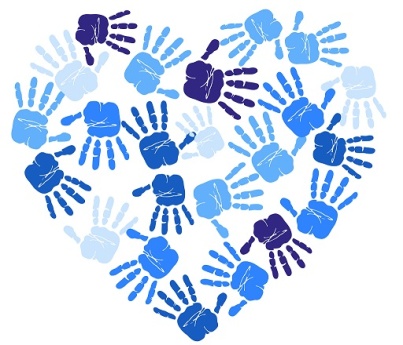 ORGANIZATOR: Zespół Szkół nr 6 w Bydgoszczy, ul. Staroszkolna 12. CELE KONKURSU:- solidaryzowanie się z osobami z autyzmem w związku ze zbliżającym się Światowym Dniem Świadomości Autyzmu, który obchodzony jest 2 kwietnia; - uwrażliwienie dzieci na potrzeby rówieśników ze specjalnymi potrzebami; - podniesienie świadomości społecznej dotyczącej spektrum autyzmu;- rozwijanie wyobraźni twórczej i ekspresji plastycznej- wzmacnianie wiary ze własne możliwości.WARUNKI UCZESTNICTWA W KONKURSIE:Konkurs skierowany jest do uczniów klas I-VIII bydgoskich szkół podstawowych.ZADANIE KONKURSOWE - Przedmiotem konkursu jest wykonanie pracy plastycznej nawiązującej do tematu „Świat w kolorze… niebieskim”. Symbolicznym kolorem autyzmu jest kolor niebieski, wszystkie prace mogą mieć tematykę dowolną, ważne by były w odcieniach koloru niebieskiego. Prace plastyczne mogą być wykonane dowolną techniką, w formacie A4, w formie płaskiej.Każdy uczestnik może zgłosić na konkurs jedną pracę, wykonaną samodzielnie.Prace konkursowe będą oceniane w trzech kategoriach:- kategoria I – uczniowie klas I-III;- kategoria II – uczniowie klas IV-VI;- kategoria III – uczniowie klas VII-VIII.Kryteria oceny prac: - zgodności z tematem;- pomysłowości i oryginalności;- jakości i estetyki wykonania.Każda praca powinna zawierać: - imię i nazwisko ucznia, klasę, nazwę szkoły, imię i nazwisko opiekuna, numer telefonu kontaktowego do opiekuna; - zgodę rodzica na udział dziecka w konkursie i przetwarzanie jego danych osobowych do celów konkursu przez Zespół Szkół nr 6 w Bydgoszczy (załącznik nr 1). Prace prosimy dostarczyć do 28 marca 2024 r.,  na adres: Zespół Szkół nr 6 w Bydgoszczyul. Staroszkolna 12 BydgoszczWszystkie prace przechodzą na własność organizatorów konkursu.Wszelkie sprawy sporne i nieunormowane regulaminem rozstrzygają organizatorzy.O wynikach konkursu oraz sposobie wręczenia pamiątkowych dyplomów i nagród organizatorzy poinformują telefonicznie. Wyniki konkursu będą również zamieszczone na stronie internetowej Zespołu Szkół nr 6 w Bydgoszczy (www.sp45.edu.bydgoszcz.pl), najpóźniej do 20 kwietnia br.Prace zostaną zaprezentowane na wystawie pokonkursowej w budynku naszej szkoły oraz na stronie internetowej szkoły.                                                                                                Organizatorzy konkursu:                                                                                               Katarzyna Kowalczyk                                                                                                Marta Springer                                                                                                Anna Tomczak – Stefan  Załącznik nr 1KLAUZULA INFORMACYJNA DLA UCZESTNIKÓW KONKURSU1. Administratorem Państwa danych osobowych jest Zespół Szkół nr 6 z siedzibą przy ulicy Staroszkolnej 12; 85-209 Bydgoszcz.W sprawach związanych z ochroną swoich danych osobowych możecie się Państwo kontaktować z Inspektorem Ochrony Danych za pomocą e-mail: iod@um.bydgoszcz.pl Dane osobowe są przetwarzane na podstawie art. 6 ust.1 lit. a) Rozporządzenia Parlamentu Europejskiego i Rady (UE) 2016/679 z dnia 27 kwietnia 2016 r. w sprawie ochrony osób fizycznych w związku z przetwarzaniem danych osobowych i w sprawie swobodnego przepływu takich danych oraz uchylenia dyrektywy 95/46/WE. Dane osobowe będą przetwarzane w celu uczestnictwa dziecka w III EDYCJI MIĘDZYSZKOLNEGO KONKURSU PLASTYCZNEGO „ŚWIAT W KOLORZE… NIEBIESKIM, którego organizatorem jest Zespół Szkół nr 6 w Bydgoszczy oraz promowania działań organizatora poprzez upowszechnianie zdjęć oraz materiałów filmowych.Zebrane dane będą przechowywane do zakończenia trwania w/w konkursu lub do momentu ustania potrzeby promowania działań podmiotu. Niewyrażenie zgody będzie skutkowało brakiem możliwości uczestnictwa dziecka w w/w konkursie.Dane będą udostępniane wyłącznie podmiotom uprawnionym na podstawie przepisów prawa, a także podmiotom uczestniczącym w organizacji konkursu.  Do danych osobowych mogą mieć dostęp pracownicy administratora danych na podstawie wydanych upoważnień, a także m.in. osoby znajdujące się w komisjach konkursowych, osoby korzystające ze strony internetowej w/w podmiotu.Dane osobowe przetwarzane będą do momentu cofnięcia przez Państwa zgody.W związku z przetwarzaniem danych osobowych jesteście Państwo uprawnieni do dostępu do danych osobowych, poprawiania danych osobowych oraz: a. cofnięcia zgody w dowolnym momencie bez wpływu na zgodność z prawem przetwarzania, którego dokonano   na podstawie zgody przed jej cofnięciem. O wycofaniu zgody należy powiadomić w formie pisemnej i mailowej Administratora Danych Osobowych;b. wniesienia żądania usunięcia danych w przypadku cofnięcia zgody na ich przetwarzanie;c. wniesienia żądania ograniczenia przetwarzania danych wyłącznie do ich przechowywania w przypadku:- zakwestionowania prawidłowości danych lub podstawy prawnej ich przetwarzania,- potrzeby zapobieżenia usunięcia Państwa danych, pomimo wygaśnięcia prawnego tytułu do ich przetwarzania przez Szkołę w celu umożliwienia Państwu ustalenia, dochodzenia lub obrony roszczeń,   - do otrzymania w ustrukturyzowanym, powszechnie używanym formacie nadającym się do odczytu maszynowego danych osobowych, które zostały dostarczone administratorowi, oraz przesłania ich innemu administratorowi (wyłącznie w przypadku przetwarzania danych z użyciem systemów informatycznych).- wniesienia skargi do organu nadzorczego – Prezesa Urzędu Ochrony Danych Osobowych.Dane osobowe nie podlegają zautomatyzowanemu podejmowaniu decyzji, w tym profilowaniu.1. Imię i nazwisko uczestnika    ....................................................................................................................................................................................................2. Klasa ……………………………………………………………………………………………………………………....................3. Nazwa szkoły   ……………………………………………………………………………………………………………………………………4. Imię i nazwisko opiekuna ucznia, numer telefonu kontaktowego……………………………………………………………………………………………………………………………………Załącznik 1Wyrażam zgodę:na przetwarzanie danych osobowych mojego dziecka:……………………………………………………………………………………………………………………………….,w celu i dla potrzeb niezbędnych do realizacji zadania z zakresu organizacji  III EDYCJI MIĘDZYSZKOLNEGO KONKURSU PLASTYCZNEGO „ŚWIAT W KOLORZE… NIEBIESKIM.na wykonywanie zdjęć oraz przetwarzanie i publikację wizerunku, zarejestrowanego podczas uczestnictwa we wskazanym wyżej wydarzeniu w celach promujących działalność Organizatora. Wizerunek i dane osobowe uczestnika mogą być upublicznione na stronach internetowych i w materiałach promocyjnych Organizatora i/lub innych jednostek uczestniczących w wydarzeniu.…………………………                                                                           ……………………………………………………….		    data                                                                                                          czytelny podpis rodzica/opiekuna prawnego